от «14» 12 2020 г.	             			                                                            № 1272Об утверждении муниципальной программы «Формирование законопослушного поведенияучастников дорожного движения на территорииМО «Город Мирный» Мирнинского района Республики Саха (Якутия)» на 2021-2025 годы»	В соответствии с Постановлением городской Администрации от 12.12.2014 № 820 «О порядке разработки, реализации и оценки эффективности муниципальных целевых программ муниципального образования «Город Мирный» Мирнинского района Республики Саха (Якутия)», Распоряжением городской Администрации  от 25.11.2020 № 489 «О разработке муниципальной программы «Формирование законопослушного поведения участников дорожного движения на территории муниципального образования «Город Мирный» Мирнинского района Республики Саха (Якутия) на 2021-2025 годы»», городская Администрация постановляет:Утвердить прилагаемую муниципальную программу «Формирование законопослушного поведения участников дорожного движения на территории муниципального образования «Город Мирный» Мирнинского района Республики Саха (Якутия) на 2021-2025 годы. Опубликовать настоящее Постановление в порядке, предусмотренном Уставом МО «Город Мирный».Контроль исполнения настоящего Постановления оставляю за собой.Глава города                                                                                                     К.Н. АнтоновАДМИНИСТРАЦИЯМУНИЦИПАЛЬНОГО ОБРАЗОВАНИЯ«Город Мирный»МИРНИНСКОГО РАЙОНАПОСТАНОВЛЕНИЕ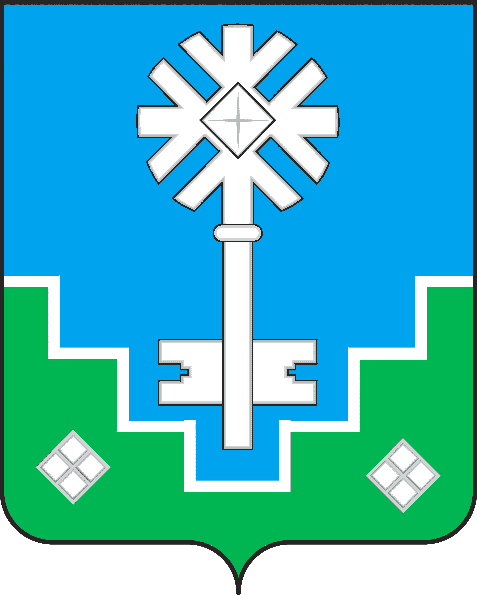 МИИРИНЭЙ ОРОЙУОНУН«Мииринэй куорат»МУНИЦИПАЛЬНАЙ ТЭРИЛЛИИ ДЬАhАЛТАТАУУРААХ